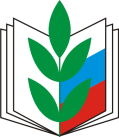 профсоюз работников народного образования и наукироссийской федерациимосковская городская организация ПРЕЗИДИУМ КОМИТЕТАПОСТАНОВЛЕНИЕ Об утверждении плана  МГО Профсоюза на 2017 годПрезидиум Комитета Московской городской организации Профсоюза ПОСТАНОВЛЯЕТ:Утвердить план работы Московской городской организации Профсоюза на 2017 год (Приложение №1).Комитетам территориальных и первичных профсоюзных организаций принять соответствующие планы работы с учетом мероприятий МГО Профсоюза.Информационному отделу аппарата МГО Профсоюза разместить план работы на 2017 год на сайте МГО Профсоюза.Контроль за исполнением настоящего постановления возложить на организационный отдел аппарата МГО Профсоюза (Николаева Р.А.).Снять с контроля постановление Комитета МГО Профсоюза «Об утверждении плана работы МГО Профсоюза на 2016 год» как выполненное.Зам. Председателя МГО Профсоюза                                 К.С. Гужевкин.                                                     27 января  2017 годаг. Москва№  25 – 3 